
Clerk to the Council: Cat Freston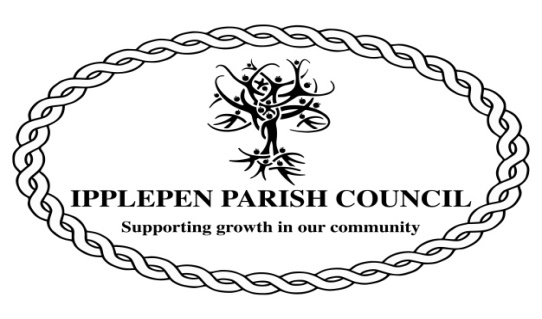 Swallows NestTownsend HillIpplepenTQ12 5RU(01803) 813250     Email:ipplepencouncil@btopenworld.comYou are duly summoned to the Planning Committee of the Parish Council that will take place on Wednesday 19th August 2020 via Webex Meetings at 7.00pm.Members of the public are welcome to attend this meeting and speak for a maximum of three minutes about an item on the agenda for this meeting during the Public Session at the discretion of the Chair.Signed: C.FrestonParish Clerk 13th August 2020AGENDA1. The Chairman will open the Meeting and receive apologies.2. To declare any interests arising at this meeting and to consider any dispensation requests relating to this meeting.3. To consider the following planning applications: 20/01136/FUL – Change of use from Agricultural use to storage for scaffolding supplies, use B8 and associated works at Berry Park, Road from Dainton Elms Cross to Dainton Bridge20/01174/FUL – Extension of the existing building to add two further stables, extension to hard standing, provision of an all weather arena and change of use of adjacent field from agricultural to mixed use (equestrian and agricultural) at Land At NGR 284510 66429, Wrigwell Lane20/01360/CAN – Crown and reduce one sycamore by up to 2.5m at Oakley Cottage, North View Cottages20/01363/CAN – Fell one Holm oak (identified as T1 in submitted survey) at The Priory, 33 Paternoster LaneAPPEAL 20/00015/REF - Appeal against the refusal of planning permission 19/01877/FUL - The temporary stationing of a log cabin for 3 years to serve as a key worker supervisory dwelling in connection with equestrian use at Moorwood, Moor RoadThe Council will adjourn for the following items:4. Public Session (Members of the Public may speak for up to 3 minutes at the discretion of the Chair)5. To note the date of the next meeting: Wednesday 16th September 2020 via Webex Meetings commencing at 7pm.Using Webex MeetingsAs a member of the public, if you wish to join this meeting, please use the following information:Meeting ID: 163 422 1532  Password: dcHJcV36yP4 (32452836 from phones and video systems)You can also use a landline to dial into this meeting to listen and participate. Please contact the clerk or visit the website to find out how to do so (https://ipplepenparishcouncil.gov.uk/document-category/agendas/)